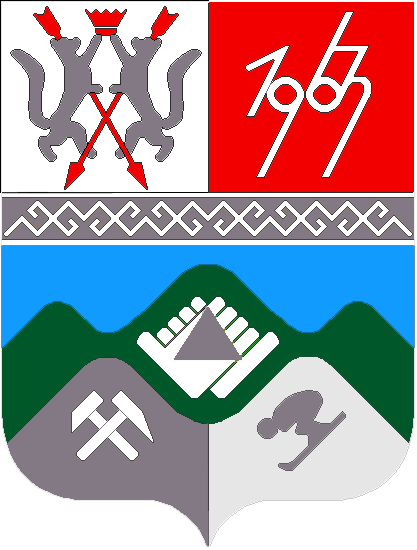 КЕМЕРОВСКАЯ ОБЛАСТЬ - КУЗБАССТАШТАГОЛЬСКИЙ МУНИЦИПАЛЬНЫЙ РАЙОНАДМИНИСТРАЦИЯ ТАШТАГОЛЬСКОГО МУНИЦИПАЛЬНОГО РАЙОНАПОСТАНОВЛЕНИЕот  «09»  июля  2020г.   № 758-п О внесении изменений в постановление администрации Таштагольского муниципального района от 29.01.2020 №80-п  «Об утверждении технического задания на разработку инвестиционной программы  в сфере  водоотведения  ООО «Тепло»В целях повышения качества и надежности услуг водоотведения существующих потребителей, обеспечения услуг водоотведения вновь вводимых объектов, руководствуясь статьей 6 Федерального закона от 07.12.2011 № 416-ФЗ «О водоснабжении и водоотведении», администрация Таштагольского муниципального района постановляет:     1.Внести в постановление администрации Таштагольского муниципального района от 29.01.2020 №80-п  «Об утверждении технического задания на разработку инвестиционной программы  в сфере  водоотведения  ООО «Тепло» следующие изменения:     1.1. пункт 9  Приложения к постановлению изложить в новой редакции:     1.1.1. «9. Перечень мероприятий по строительству, модернизации и реконструкции объектов водоотведения, подлежащих включению в инвестиционную программу2. Контроль за исполнением постановления возложить на первого заместителя Главы Таштагольского муниципального района А.Г.Орлова.3. Пресс-секретарю Главы Таштагольского муниципального района (М.Л. Кустова) разместить настоящее постановление на официальном сайте администрации Таштагольского муниципального района в информационно-телекоммуникационной сети «Интернет».4. Настоящее постановление вступает в силу с момента его подписания.  № п/пНаименование мероприятияСрок исполнения1Монтаж комплекса установки для электрохимического синтеза раствора оксидантов «Аквахлор-500» на Очистных сооружениях канализации г.Таштагол, ул.Партизанская,108     42:34:0104019:6020212Реконструкция канализационного коллектора от ул.Партизанская 74 до ул.Партизанская 68   г.Таштагол  (замена стальных труб диаметром 273мм на трубы ВЧШГ д.500мм канализационной сети протяженностью 200м)   42:34:0000000:2162021-20233Реконструкция  канализационного коллектора от ул.Партизанская 63 до моста через р.Малый Шалыменок  г.Таштагол , район ул.Ногррадская  (замена труб ПНД диаметром 315мм на трубы ВЧШГ д.500мм канализационной сети протяженностью 300м)   42:34:0000000:2162021-20234Монтаж комплекса  установки для электрохимического синтеза раствора оксидантов «Аквахлор-500» на Очистных сооружениях канализации пгт Мундыбаш, Таштагольский район      42:12:0000000:24920225Модернизация канализационной насосной станции №6 . г.Таштагол, ул.Советская (приобретение и монтаж электротехнического оборудования, автоматики: установка вновь насосн.агрегат СМ 125-80   2ед. с обвязкой сопутствующих материалов)    42:34:0112005:45320226Модернизация  канализационной насосной станции , Таштагольский район, пгт Темиртау (приобретение и монтаж насосного агрегата марки СД 250-150-500/4 в в количестве 1 компл.)   42:12:0105003:100920237Модернизация  канализационной насосной станции  Таштагольский район, пгт Темиртау (замена насосного агрегата СМ 100-65-250/2 на насосный агрегат СМ 200-150-500/4)  42:12:0105003:100920238Модернизация канализационной насосной перекачки  Таштагольский район, пгт Каз (установка вновь насосного агрегата 6Ш8-2 в кол.1 ед. с обвязкой сопутствующих материалов)     42:12:0000000:79820239Реконструкция  канализационного коллектора от насосной станции до Очистных сооружений канализации  и  канализационных сетей по поселку   Таштагольский район, пгт Каз (замена стальных труб диаметром 273мм на трубы ПЭ д.315мм канализационной сети протяженностью 2,0км)     42:12:0000000:623  и  42:12:0000000:6152024-2030Глава Таштагольского муниципального района                                       В.Н. Макута